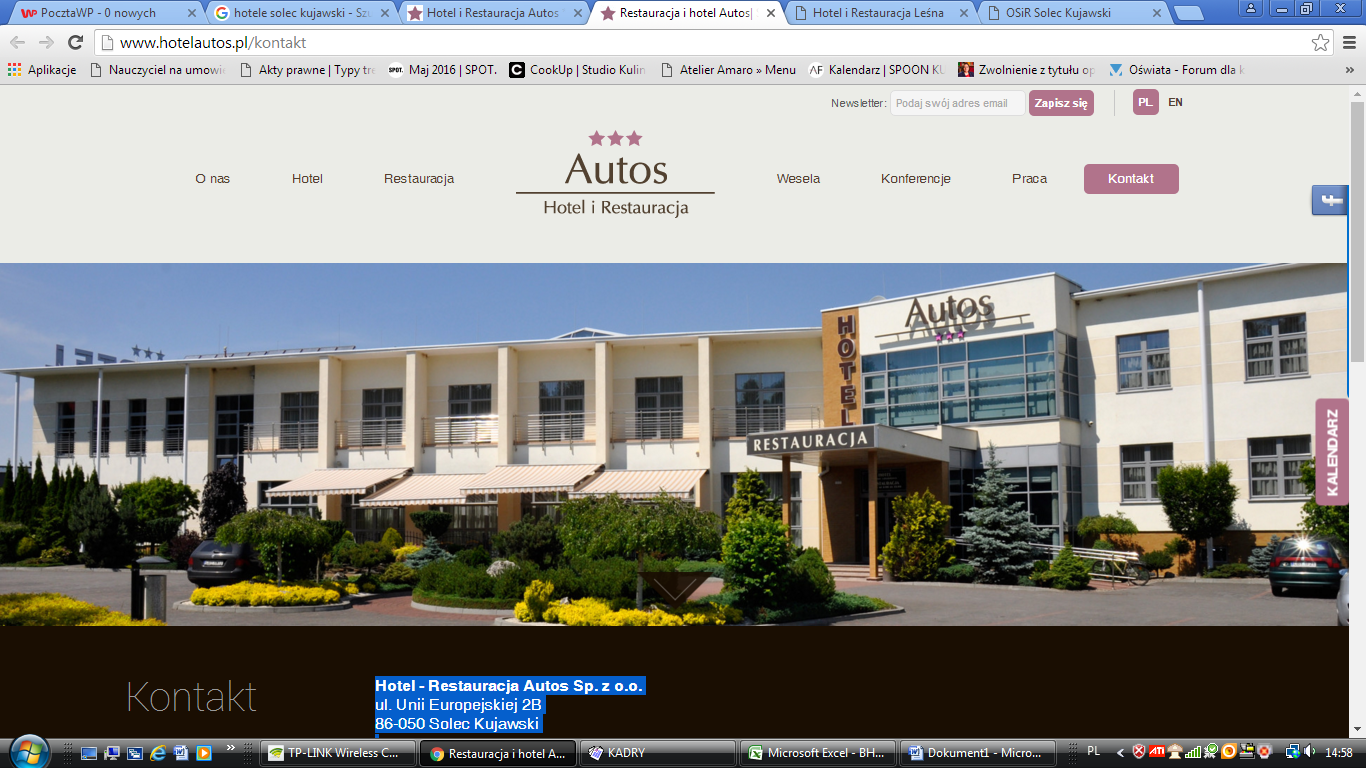 Hotel – Restauracja Autos Sp. z o.o.ul. Unii Europejskiej 2B86-050 Solec KujawskiRecepcja hotelowa:Tel +48 52 387 66 66/+48 52 387 60 40e-mail: recepcja@autos.com.plStrona www: http://www.hotelautos.pl/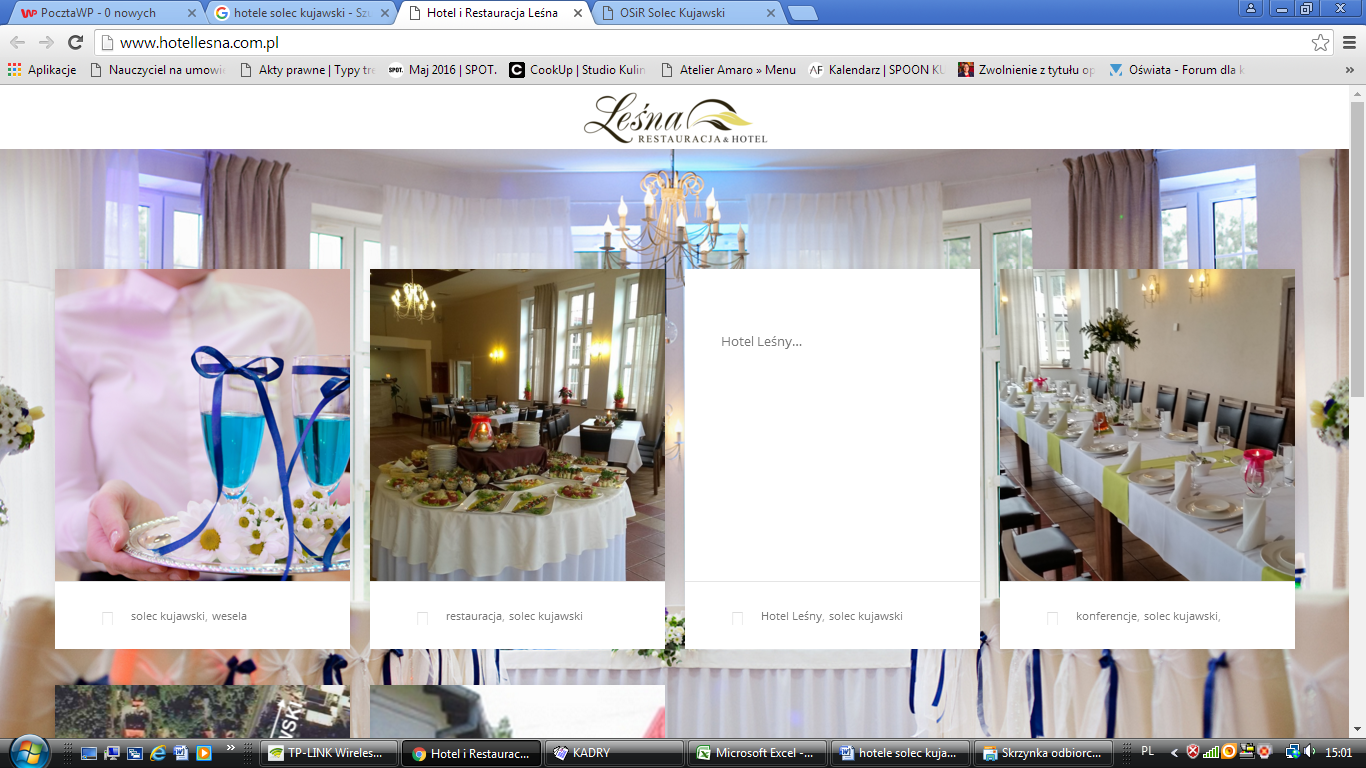 Hotel, Restauracja ‘’Leśna’’ul. Leśna 6486-050 Solec KujawskiRecepcja hotelowa:Tel +48 52 387 16 38e-mail: biuro@hotellesna.comStrona www: http://www.hotellesna.com.pl/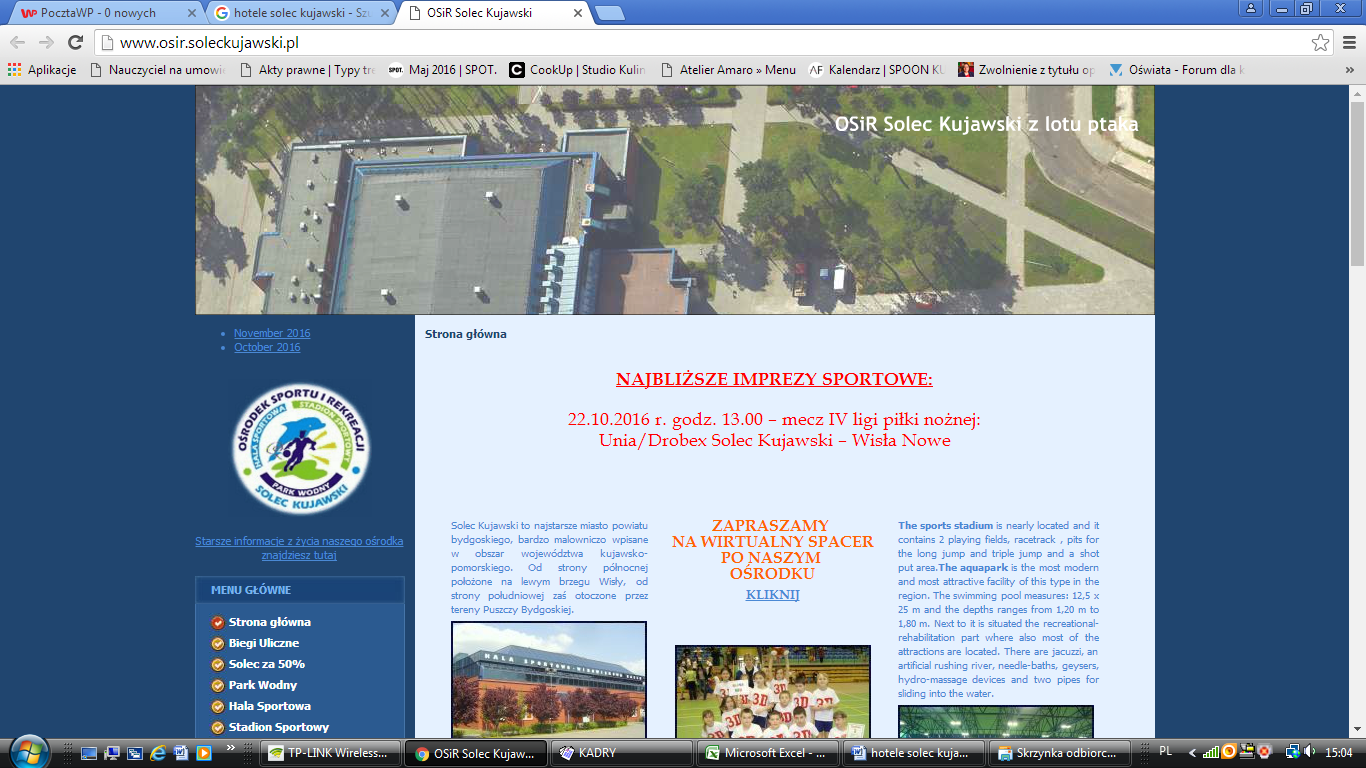 Ośrodek Sportu i Rekreacjiul. Bojowników o Wolność i Demokrację 386-050 Solec KujawskiTel +48 52 387 20 15/ +48 52 387 20 16/ +48 52 387 80 30e-mail: marketing@osir.soleckujawski.plStrona www: http://www.osir.soleckujawski.pl/baza-hotelowa/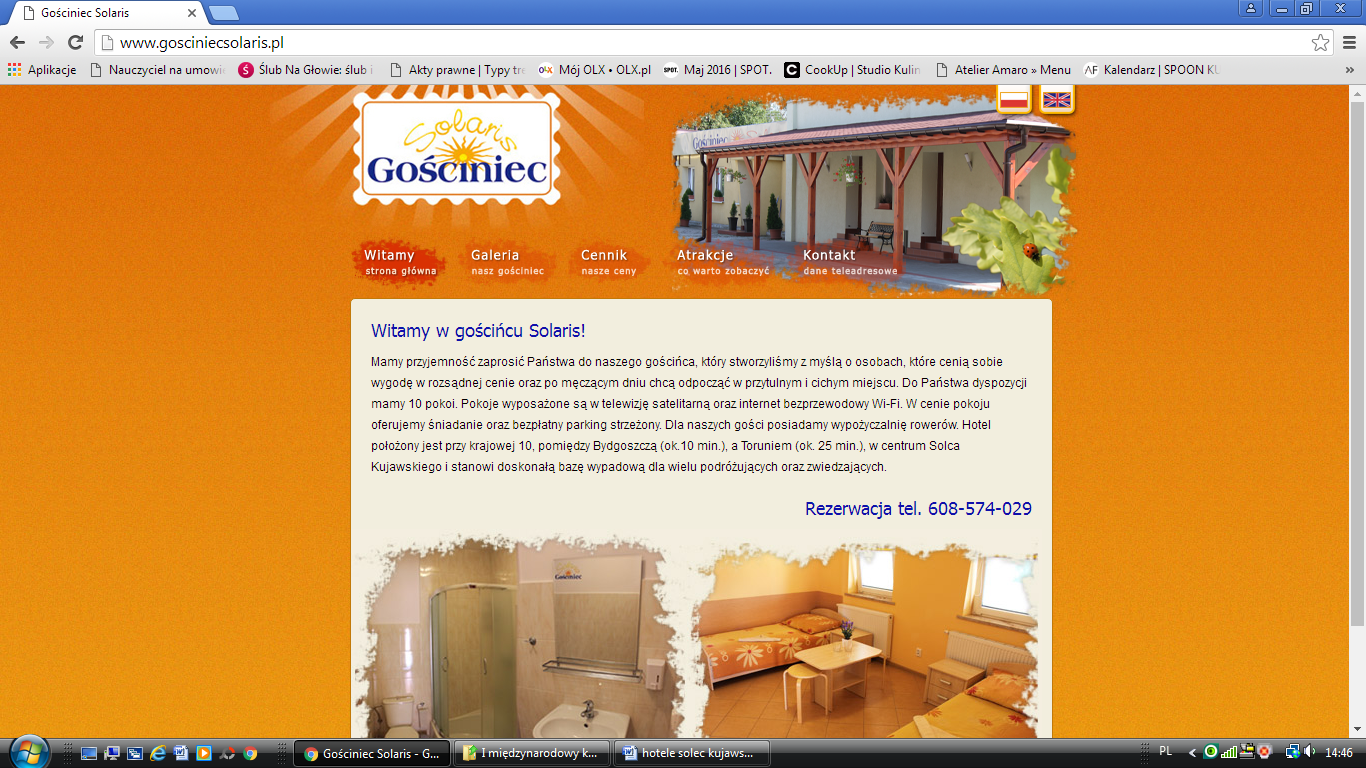 Gościniec Solarisul. Hanki Sawickiej 686-050 Solec KujawskiTel + 48 608 574 029e-mail: rezerwacja@gosciniecsolaris.plStrona www: http://www.gosciniecsolaris.pl/